WELCOME BACK!REMINDERS:- Please wear your masks.- Every other pew is being used to maintain social distancing. Only families of the same household can sit close to each other. Only two non-family members can sit on each pew (one on each end)- No procession or recession by priest.- No service booklet except for the priest, acolyte and/or appointed response person. - The Offering collection plate will not be passed around during the service. It is in the back of church. Please try to place your offering there before the service or at the end if you missed it.- Communion will be bread only. It will be given closer to the pews. Single file down the aisle and exit to the left or right to walk back to your seat. *All are welcome to go up for communion or a blessing. Christians receive the Eucharist to fully embody the covenant relationship created in Baptism.  If you are not yet baptized, cross your arms over your chest and you will receive a grace-filled blessing.- No contact during the peace (just turn and acknowledge each other with a bow, wave, etc.)- No coffee hour after the service.- If you are feeling sick or feverish, please stay home.IMPORTANT:  No singing or responses out loud. The congregation will prayerfully listen during the service and silently respond in their heads and hearts. One person will be appointed to say the people’s responses for the congregation.READINGS FOR TODAY: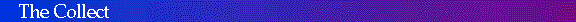 Almighty God, whose Son our Savior Jesus Christ is the light of the world: Grant that your people, illumined by your Word and Sacraments, may shine with the radiance of Christ's glory, that he may be known, worshipped, and obeyed to the ends of the earth; through Jesus Christ our Lord, who with you and the Holy Spirit lives and reigns, one God, now and for ever. Amen.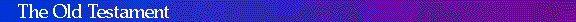 1 Samuel 3:1-10(11-20)Now the boy Samuel was ministering to the Lord under Eli. The word of the Lord was rare in those days; visions were not widespread.At that time Eli, whose eyesight had begun to grow dim so that he could not see, was lying down in his room; the lamp of God had not yet gone out, and Samuel was lying down in the temple of the Lord, where the ark of God was. Then the Lord called, “Samuel! Samuel!” and he said, “Here I am!” and ran to Eli, and said, “Here I am, for you called me.” But he said, “I did not call; lie down again.” So he went and lay down. The Lord called again, “Samuel!” Samuel got up and went to Eli, and said, “Here I am, for you called me.” But he said, “I did not call, my son; lie down again.” Now Samuel did not yet know the Lord, and the word of the Lord had not yet been revealed to him. The Lord called Samuel again, a third time. And he got up and went to Eli, and said, “Here I am, for you called me.” Then Eli perceived that the Lord was calling the boy. Therefore Eli said to Samuel, “Go, lie down; and if he calls you, you shall say, ‘Speak, Lord, for your servant is listening.’” So Samuel went and lay down in his place.Now the Lord came and stood there, calling as before, “Samuel! Samuel!” And Samuel said, “Speak, for your servant is listening.” [Then the Lord said to Samuel, “See, I am about to do something in Israel that will make both ears of anyone who hears of it tingle. On that day I will fulfill against Eli all that I have spoken concerning his house, from beginning to end. For I have told him that I am about to punish his house forever, for the iniquity that he knew, because his sons were blaspheming God, and he did not restrain them. Therefore I swear to the house of Eli that the iniquity of Eli’s house shall not be expiated by sacrifice or offering forever.”Samuel lay there until morning; then he opened the doors of the house of the Lord. Samuel was afraid to tell the vision to Eli. But Eli called Samuel and said, “Samuel, my son.” He said, “Here I am.” Eli said, “What was it that he told you? Do not hide it from me. May God do so to you and more also, if you hide anything from me of all that he told you.” So Samuel told him everything and hid nothing from him. Then he said, “It is the Lord; let him do what seems good to him.”As Samuel grew up, the Lord was with him and let none of his words fall to the ground. And all Israel from Dan to Beer-sheba knew that Samuel was a trustworthy prophet of the Lord.]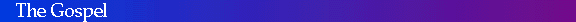 John 1:43-51Jesus decided to go to Galilee. He found Philip and said to him, “Follow me.” Now Philip was from Bethsaida, the city of Andrew and Peter. Philip found Nathanael and said to him, “We have found him about whom Moses in the law and also the prophets wrote, Jesus son of Joseph from Nazareth.” Nathanael said to him, “Can anything good come out of Nazareth?” Philip said to him, “Come and see.” When Jesus saw Nathanael coming toward him, he said of him, “Here is truly an Israelite in whom there is no deceit!” Nathanael asked him, “Where did you get to know me?” Jesus answered, “I saw you under the fig tree before Philip called you.” Nathanael replied, “Rabbi, you are the Son of God! You are the King of Israel!” Jesus answered, “Do you believe because I told you that I saw you under the fig tree? You will see greater things than these.” And he said to him, “Very truly, I tell you, you will see heaven opened and the angels of God ascending and descending upon the Son of Man.”Prayers of the People - Form III ask your prayers for God's people throughout the world;
for our Bishop(s) Bishop Curry & Bishop Fitzpatrick; for this gathering; and for all ministers and people.
Pray for the Church.SilenceI ask your prayers for peace; for goodwill among nations;
and for the well-being of all people.
Pray for justice and peace.SilenceI ask your prayers for the poor, the sick, the hungry, the
oppressed, and those in prison.
Pray for those in any need or trouble.SilenceI ask your prayers for all who seek God, or a deeper
knowledge of him.
Pray that they may find and be found by him.SilenceI ask your prayers for the departed.
Pray for those who have died.SilenceI ask your prayers for those on our prayer list.For the healing and care of: Faye Hee, Malcolm Hee, Celine Niau Nelson, Jan Motoshige, Sumie Mizushima, Steve Kai, Blaise Napu’unoa, Jonathan Lee, David Lee, Mildred Ogai, Rei Hamano, Aki Shitagi, Lori Maunalanga, & Janine LeGrande. For the birthdays of: Paul Kaneshiro & Christine FunasakiSilencePraise God for those in every generation in whom Christ has been honored.
Pray that we may have grace to glorify Christ in our own day.SilenceJanuary 17, 2021The Second Sunday after the EpiphanyWelcome to Good Samaritan Church! We want to thank you for being with us today. Your presence is a gift to our community, and your prayers enhance our worship. We look forward to your return!  Please also hold the following people in your prayersDiocesan Cycle of Prayer: St. John’s By-the-Sea, Kahalu‘u:  The Rev. Paul Nahoa Lucas (Vicar) & Mrs. Kathleen Lucas.Announcements (new)Annual Meeting:Sunday, January 31, following the church service.Announcements (repeat)Possible Church Closure Again:Due to the rise in COVID cases on Oahu, there is a possibility that we may have to suspend services again. You will receive an email if that happens. Please make sure we have your current email on file. For those that don’t have an email, please call the church office for an update during the week and leave a message so we can get back to you You can also check our church website for updates.Flower sign-up sheet: Our new flower sign-up sheet is up on the back of the church. We hope the current poinsettia plants from Pat Lum will last through January so please sign-up for the remaining months if you can! Angels in Touch: Thank you to Faith Ichida who has agreed to be our new “Angel” in writing out birthday/get-well/anniversary cards from the church. Faye Hee has agreed to be the backup as well being willing to send out other acknowledgement cards that come from the church. We thank Jan Motoshige for having done it all these past years!Ongoing Phishing Scams:It appears that email phishing scams have been more prevalent during the holidays, and we want to remind everyone to be wary of any emails that ask for money, gift cards, personal information, etc. Another email circulating under the Bishop's name uses a gmail account (bishopfitzpatrickrobert@gmail.com), but there are others. Whenever in doubt, always contact the sender directly for confirmation and do not click on any links within the questionable email. If you believe you have received one of these fake emails, report it to Google here: https://support.google.com/mail/answer/8253?hl=enPledge forms:Please turn in a pledge form if you haven’t already done it. Your thanksgiving and financial support of the church are always appreciatedPoinsettia Flowers:Thank you to Pat Lum for always providing the poinsettia flowers during this time! We hope it lasts on the altar for at least a month like last year!Communication with Jan Motoshige:Per Jan’s daughter, Joni, to connect with her Mom, please feel free to:Call her cell phone at (808)349-6435 – She does not have a phone in her room. She does not answer her cell phone regularly and she does not check her voicemail, however, if she is near her phone, has the ringer on or is paying attention to her phone, there is a chance she might answer. They do not recommend sending her a text message. She doesn’t check her text messages often because she does not remember that texting is possible, and she has forgotten what app to use to open the text messages.Email her at moto1990@me.com and cc Joni at joni@gigaisland.com – She may not respond to your email however, if Joni is cc’d, she can print out your email and include it in their next delivery to HPM.Email her a video message and cc Joni – If Joni is cc’d, the next time she talks to her she can help her find the video in her inbox. You are welcome to email, text or call Joni anytime if you are having trouble getting in touch with her. Joni is keeping a list of folks for her to call that will be included in their deliveries to HPM.Write her a letter or card and send it to Joni – All cards and letters addressed to her will be included in their deliveries to HPM. This also applies to kids (or adults) who want to send her handmade “get-well” drawings. We are told that she can tape pictures in her room and because she has no roommate, there is a lot of space available to fill with joyous pictures and cards. Here’s Joni’s address:Janice Motoshigec/o Joni Kohama2165 Aha Niu PlaceHonolulu, Hawaii 96821Rock Wall Repair Needed:The rock wall next to the church is in need of repair. Is there anyone that has done masonry work or have recommendations? We need to get it fixed before the problem gets worse.Two By Two Crafts - Gail and Ariel Lee have many other craft products available online. You can check out their website at https://twobytwocrafts.com if you’re interested!Piano Lessons: Anyone interested in learning to play the piano? See Ben for his business card, he’d love to receive referrals!Feel free to take the readings and announcements home with you today. It can also be viewed on our church website at: http://www.goodsamaritanhawaii.org/weekly-announcements.htmlJanuary 17, 2021 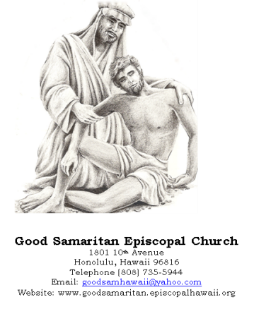 The Second Sunday after the EpiphanyWeekly AnnouncementsGood Samaritan Episcopal Church, 1801 Tenth Avenue, Honolulu, HI 96816(808)735-5944, goodsamhawaii@yahoo.comGood Samaritan is an open and inclusive community, all are welcome. Thank You to Our Worship Team!January 17, 2021Thank You to Our Worship Team!January 17, 2021Looking AheadNext Week Sunday –January 24, 2021Looking AheadNext Week Sunday –January 24, 2021Supply Clergy:Rev. Imelda PadasdaoSupply Clergy:Rev. Philip ParadineMusic:Ben TrusnovecMusic:Ben TrusnovecAltar Guild:      Jessica LumAltar Guild:      Deb for Jan MotoshigeFlowers:Poinsettias from Pat LumFlowers:Poinsettias from Pat LumAcolytes:Gavin NishihiraAcolytes:Gavin NishihiraLector:Gavin NishihiraLector:Gavin NishihiraCounters:          Jessica Lum & Melissa MorinishiCounters:          Les Hata & Myrtle Kaneshiro